TALLER DE NIVELACION DE INGLESTercer periodo.Hello Students !!Por favor tener en cuenta las siguientes recomendaciones para su nivelación: El estudiante debe realizar las actividades propuestas para el tercer periodo y que no presentó en las fechas asignadas; o que presentó pero su nota fue 3 o inferior a  3  y debe presentarlas el día de la nivelación .Las actividades del tercer periodo fueron:Presentación oral sobre un lugar turístico de CaliInforme sobre las exposiciones de Cali trabajadas en clasePosterComic Slogan Animal and  presentación sobre este.Además, debe presentar el libro y el cuaderno el día de la nivelación con las actividades pendientes del tercer periodo.El día de la nivelación el estudiante presenta un taller que será realizado en el tiempo asignado para esta , el cual será calificado.  WORK HARD TO BE BETTER!! 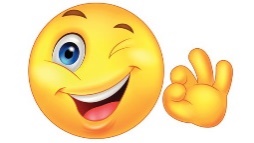 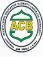 INSTITUCIÓN  EDUCATIVAALBERTO CARVAJAL BORREROENGLISH MAKE UPSUBJECT: English3rd  TERMGRADE: 8th